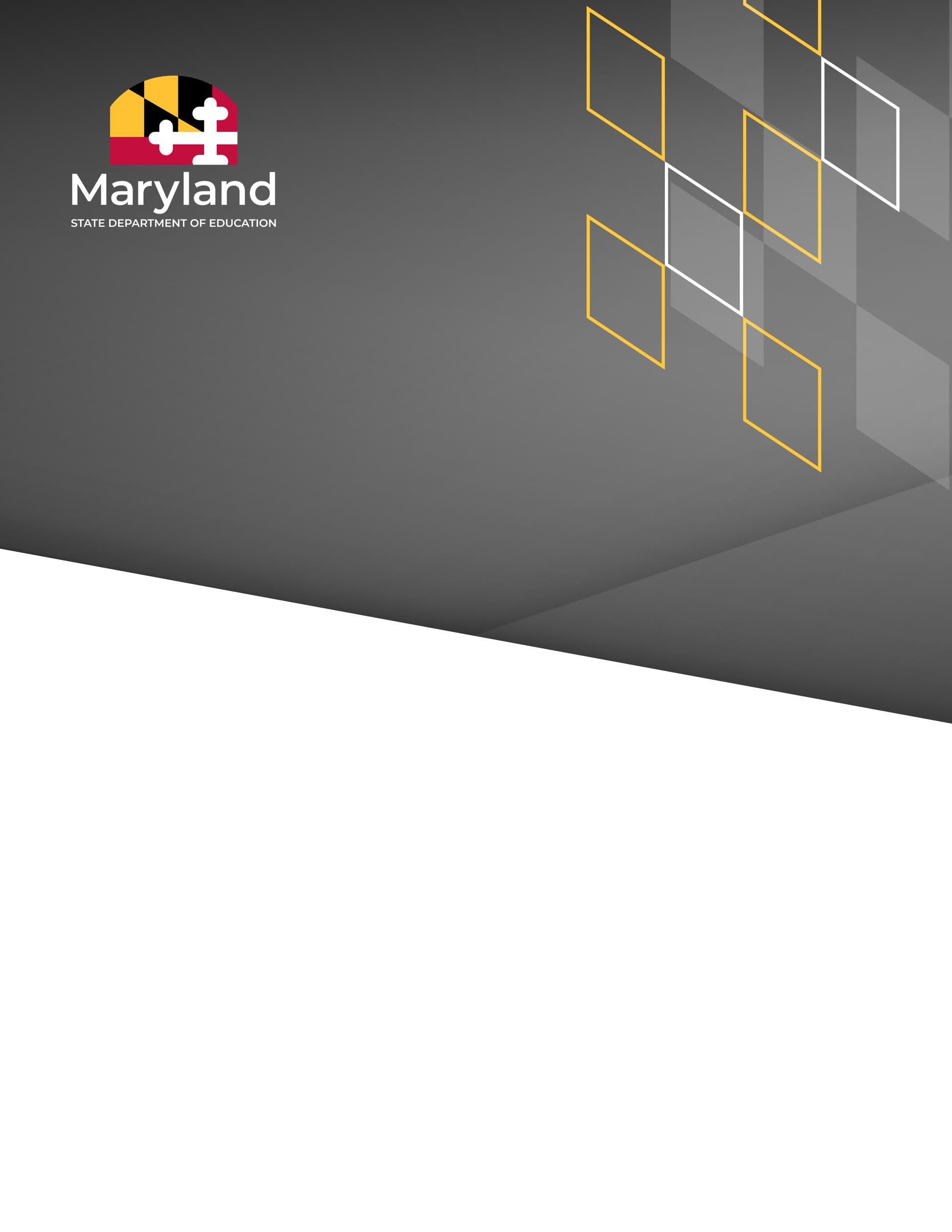 Carey M. Wright, Ed.D. 
Interim State Superintendent of Schools Dr. Deann Collins
Deputy State Superintendent
Office of Teaching and LearningWes Moore
Governor
Clarence C. Crawford
President, Maryland State Board of EducationJoshua L. Michael, Ph.D. (Vice President)Shawn D. Bartley, Esq.Chuen-Chin Bianca Chang, MSN, PNP, RN-BCSusan J. Getty, Ed.D.Dr. Monica GoldsonNick GreerDr. Irma E. JohnsonDr. Joan Mele-McCarthy, D.A., CCC-SLPRachel L. McCuskerSamir Paul, Esq.Holly C. Wilcox, Ph.D.Abisola Ayoola (Student Member)InstructionsComplete this application electronically by typing directly into the fillable fields and charts. Do not alter or remove sections. When finished, save the application document as a pdf to your computer and obtain appropriate signatures. The signed and completed application should be saved as a single pdf document and emailed as an attachment to alberta.stokes1@maryland.gov with the subject “Local ECAC Application Submission”.Proposal Cover PageInstitution/Agency/Jurisdiction Name: Name of Contact Person: Institution/Agency Address:Contact Person Phone: Contact Person Email: Project Partners:*Add more rows as needed.SFY 2025 Part C State Systemic Improvement Plan (SSIP) Discretionary FundsFor SFY 2025, 4 new local Infants and Toddlers Programs (Anne Arundel, Carroll, Harford, Kent) will be added to the SSIP State Implementation Team. There will be a separate grant application for new Part C SSIP applicants. Each new SSIP Jurisdiction will receive 50,000 to support implementation of Evidence Based Practices.Sample uses for these funds may include:Professional learning to enhance local program use of evidence-based practices, including Pyramid Model, the Routines-Based Interview, and reflective coaching;Professional learning to increase the quality and effectiveness of the IFSP process and document;Professional learning to increase COS competency for IFSP teams;Ongoing system and/or content coaching to support implementation of evidence-based practices.Increased collaboration with typical early childhood mental health programs/projects and/or community partners; and/orStipends to encourage partners, including families, to engage in local implementation activities. To receive these funds, each CLIG application must use the template to be provided to four participating LITPs and include:Program priority(s) for use of funds;Local data that supports or challenges the implementation of evidence-based practices;Goal statement(s);A description of infrastructure and personnel strategies/activities that will be used to improve social-emotional child outcomes;The implementation timeline for each strategy;Method of evaluation or measure of fidelity for each strategy;The associated resources and budget for each strategy;The plan for sustainability of each strategy, as appropriate; andA Proposed Budget Form C-125 and a Budget Detail Form.Agency/Organization NamePrimary ContactPartner’s Project RolePriority:Priority:Priority:Priority:Priority:SSIP State Priority FundsSSIP State Priority FundsSSIP State Priority FundsSSIP State Priority FundsSSIP State Priority FundsDefined Need: Identify local data points relevant to your priority area. Consider how your current infrastructure and workforce capacity either supports or challenges the implementation of evidence-based practices. Use a data analysis strategy (i.e. Fishbone, 5 Whys) to determine possible root causes related to the data (data, analysis of data, source of data and identified need must be included). Consider the components of the TaP-IT model (Team-Analyze-Plan-Implement-Track) for data-informed decision making. Defined Need: Identify local data points relevant to your priority area. Consider how your current infrastructure and workforce capacity either supports or challenges the implementation of evidence-based practices. Use a data analysis strategy (i.e. Fishbone, 5 Whys) to determine possible root causes related to the data (data, analysis of data, source of data and identified need must be included). Consider the components of the TaP-IT model (Team-Analyze-Plan-Implement-Track) for data-informed decision making. Defined Need: Identify local data points relevant to your priority area. Consider how your current infrastructure and workforce capacity either supports or challenges the implementation of evidence-based practices. Use a data analysis strategy (i.e. Fishbone, 5 Whys) to determine possible root causes related to the data (data, analysis of data, source of data and identified need must be included). Consider the components of the TaP-IT model (Team-Analyze-Plan-Implement-Track) for data-informed decision making. Defined Need: Identify local data points relevant to your priority area. Consider how your current infrastructure and workforce capacity either supports or challenges the implementation of evidence-based practices. Use a data analysis strategy (i.e. Fishbone, 5 Whys) to determine possible root causes related to the data (data, analysis of data, source of data and identified need must be included). Consider the components of the TaP-IT model (Team-Analyze-Plan-Implement-Track) for data-informed decision making. Defined Need: Identify local data points relevant to your priority area. Consider how your current infrastructure and workforce capacity either supports or challenges the implementation of evidence-based practices. Use a data analysis strategy (i.e. Fishbone, 5 Whys) to determine possible root causes related to the data (data, analysis of data, source of data and identified need must be included). Consider the components of the TaP-IT model (Team-Analyze-Plan-Implement-Track) for data-informed decision making. Type response here.Type response here.Type response here.Type response here.Type response here.Goal Statement(s): Goal Statement(s): Goal Statement(s): Goal Statement(s): Goal Statement(s): Type response here.Type response here.Type response here.Type response here.Type response here.Infrastructure Development StrategiesImplementation TimelineEvaluation and/or Fidelity MeasureResources/BudgetSustainability PlanType response here.Type response here.Type response here.Type response here.Type response here.Personnel Development StrategiesImplementation TimelineEvaluation and/or Fidelity MeasureResources/BudgetSustainability PlanType response here.Type response here.Type response here.Type response here.Type response here.